福建新华社图像采集中心电子注册图像扫描注意事项一、学生提交个人蓝底彩色电子相片给校外学习中心，由学习中心统一收齐后整理发送给福建省新华社图片采集中心审核。个人图像采集要求如下：    1.蓝底正面免冠，不穿与肤色相同的衣服，不穿与背景相同的衣服,尽量穿有衣领的衣服。2.人物表情自然，图像大小640×480，感光度400，文件名为拍摄序号如“0001、0002”等。3.相片构图样张：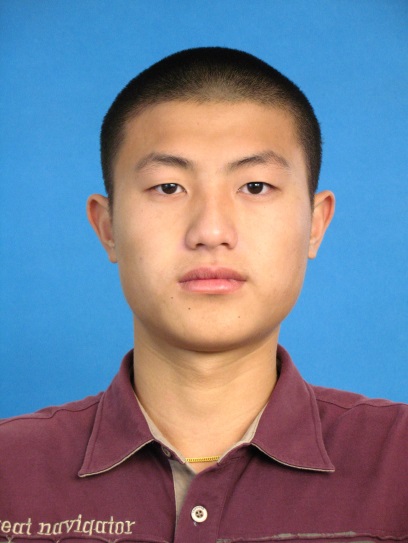 二、校外学习中心统一填写电子注册图像采集表根据新华社统一下发的数据库样表（登录学院网站首页“下载专区”-学籍管理-电子注册图像相关操作及表格中下载《数据库标准格式（样本）》（http://www.fjtu.com.cn/fjnu/work/firstpage/Resource_Download.jsp），做好图像采集表，采集表中的拍摄号务必和电子注册图像的文件名一致。图像采集表的文件命名格式为：福建师大网继院×××学习中心电子图像采集表。三、填写相片回寄地址：请学习中心至“下载专区”-学籍管理-电子注册图像相关操作及表格中下载“新华社校方回寄照片地址”（http://www.fjtu.com.cn/fjnu/work/firstpage/Resource_Download.jsp），并按照要求填写。四、电子图像扫描费用：    电子图像扫描费45元/人。校外学习中心收齐扫描费后，直接联系新华社图片采集中心汇款并结算。五、联系方式：    福建新华社图片采集中心：沈玉， 15259165883，QQ号 644281348；     福建师大网络与继续教育学院：吴少峰老师，0591-83446111-8002、0591-83459080，QQ号1434091471。